Wirtualna galeria prac plastycznych uczniów kl. IVTemat: „Laurka”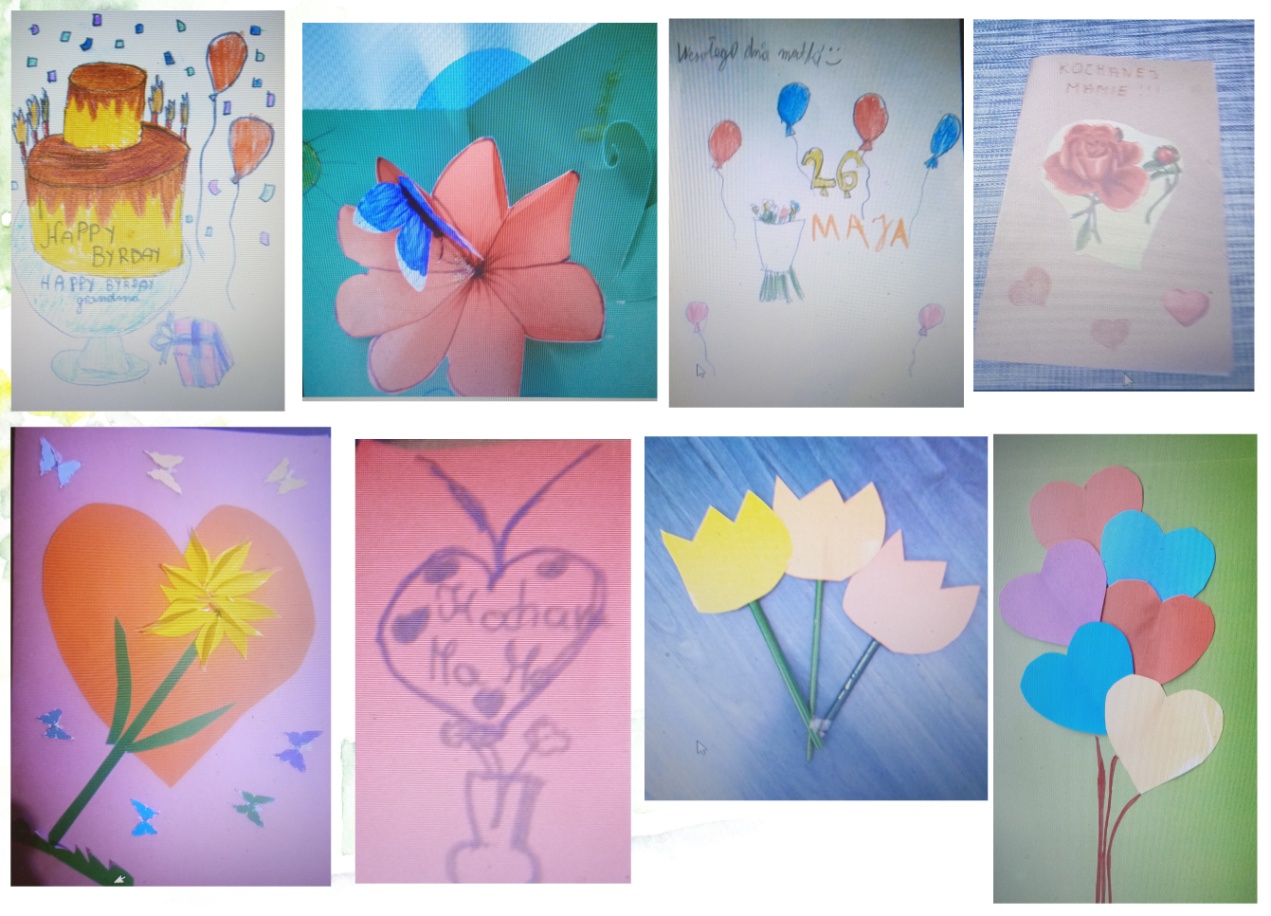 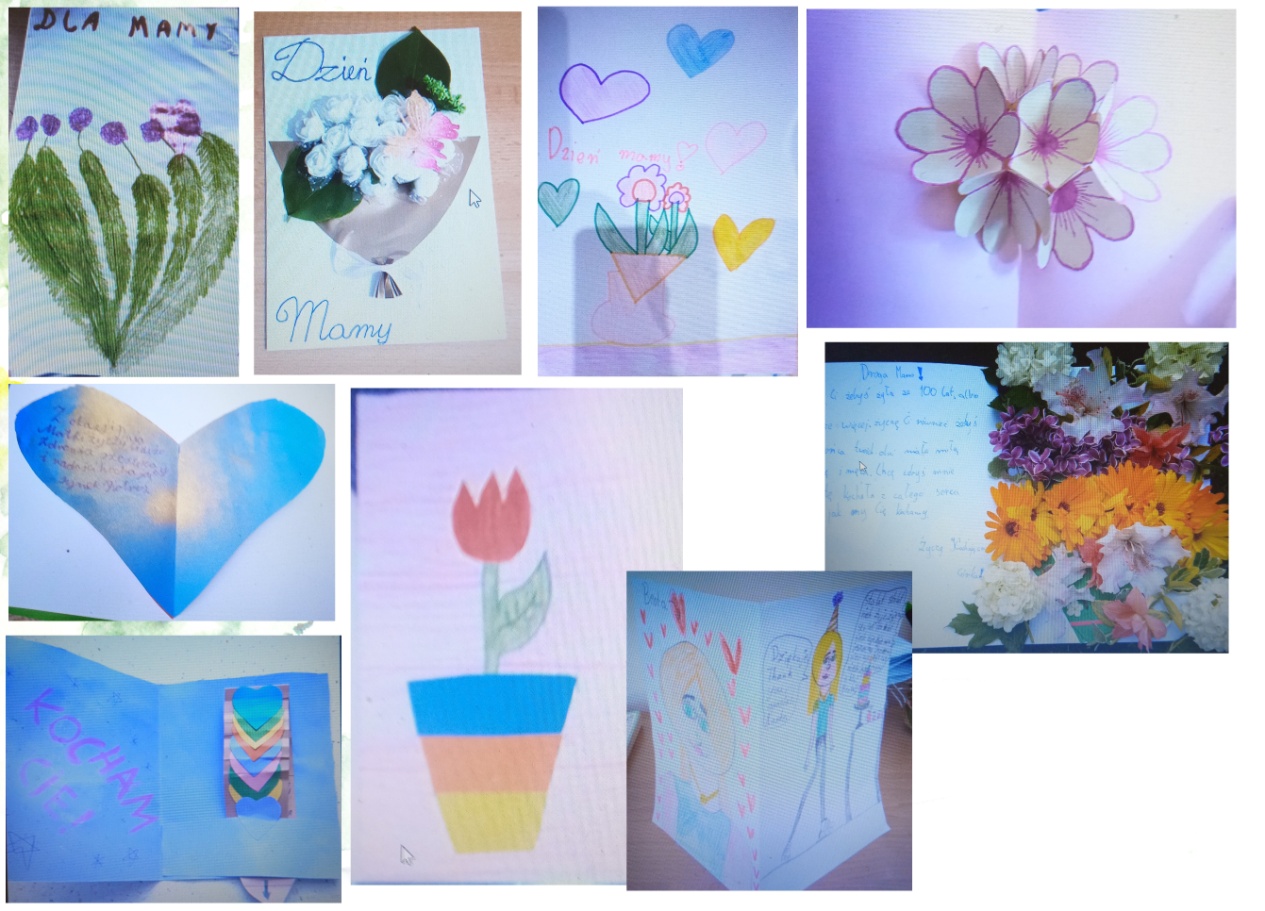 